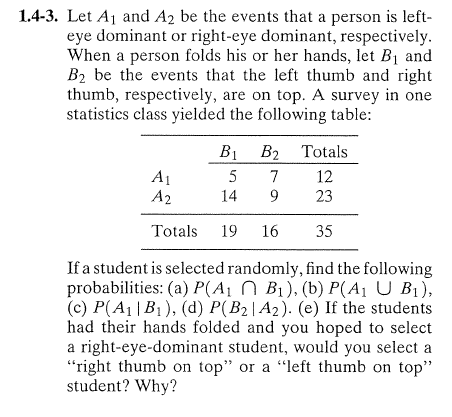 Answer:  	a) 5/35   		b) 26/35		c) 5/19		d) 9/23		e) Left